Autres personnages du romanÀ côté de sa famille, Wali présente d’autres personnes qui jouent un rôle important dans sa vie. Au fur et à mesure que tu avances dans ta lecture, tu les rencontreras. Relie chaque personne avec les informations qui la concernent ou surligne la personne et l’information avec la même couleur.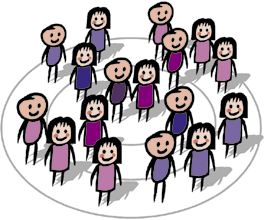 Par exemple :Wali                                                         personnage principal du romanOu : Wali 		      personnage principal du roman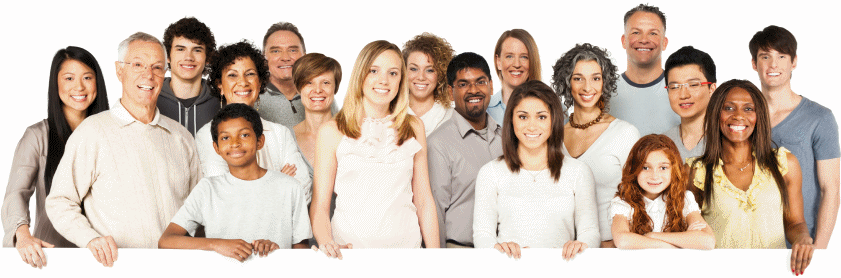 Barryalaï (p. 61, 65, 78)Professeure principale de Wali, à laquelle il doit beaucoupShariff (p. 83, 84, 85, 193, 194, 225)Une fille avec laquelle Wali flirte à IstanbulAjmal (p. 96, 97)Surveillant à l’internat d’Amiens ; Wali joue souvent avec lui aux échecsAbdul Ali (p. 97-99, 101, 103, 104, 124, 125)Un tailleur afghan à IstanbulSuzan (p. 99, 100)Homme dévoué qui héberge Wali à Calais avec sa femme et devient même son tuteurVahid (p. 117, 118, 120-122, 124, 126)L’un des fondateurs de SalamMoustache (p. 165, 166, 170)Travaille en Iran et est payé une misèreJean-Claude Lenoir (p. 166, 167, 170)Vit à Petra et vient de Kaboul comme WaliJoël Loeuilleux (et sa famille) (p. 169-183, 189, 192-194, 196, 198-201, 207-211, 218, 226)Est tout seul, n’a plus de famille du toutCéline Sire (p. 185, 186, 190, 191, 197)Un ouzbek afghan qui vit à IstanbulMme. Labid (p. 187, 189, 190, 191)Prête beaucoup d’argent à WaliHélène Dupont (p. 203, 206, 207, 211 , 214, 218, 220)  Une fille avec laquelle Wali sort pendant trois ans, à Calais.Erik (p. 213, 214)Meilleur ami de WaliFreshta (p. 227, 229-233, 235)Pleure quand Wali partHéberge Wali à Istanbul pendant de longues semaines sans lui demander de payer un loyerUn petit homme volubileVoisin de Wali en AfghanistanAvec lui, Wali rejoint enfin la Grèce.Le premier grand amour de Wali à KaboulResponsable calaisien de la Ligue des droits de l’hommeOffre à Wali la chance de partir en Italie en acceptant que ce soit lui qui monte dans le camion non-surveilléPart après Wali pour l’EuropeAide Wali à obtenir un permis de séjourDonne des conseils judicieux concernant le voyage à WaliWali peut lui ouvrir son cœur et raconter sa tristesse liée aux décès des membres de sa famille.Bénévole qui a hébergé des migrantsA subi plusieurs mises en examen pour avoir aidé les réfugiésProfesseure de Wali qui l’aide à progresser en françaisWali l’aide quand les passeurs le retiennent prisonnier.